In Halton requests to move from one primary school to another, also known as an in-year transfer application, are received and responded to by the preferred school, therefore please return this form directly to your preferred school. This guide aims to assist you with the completion of the following form and to give you a summary of what to expect during the application process. THINGS TO CONSIDER BEFORE MAKING A REQUEST:	Before submitting an application we highly recommend that you meet with your child’s current school to discuss your reasons for seeking a transfer for your child, which will prepare them for any subsequent contact they then receive from your preferred school(s). It may also give the school an opportunity to consider your position and it may become unnecessary to continue with the application. Points that we recommend you consider are:Is your child comfortable with change? Will they cope well with learning new rules, new learning styles, making new friends and being asked to do things differently?If you are moving your child because of a specific issue, have you followed the appropriate lines of communication with their current school to afford them an opportunity to consider this? Could the issue repeat itself at the new school?If you are not moving to a new house or area, how will the transfer affect your normal routine? Will the journey to the new school affect your child’s punctuality or attendance? Have you checked that the same before and after school care is available at your preferred school(s) if you require this type of service?If the child has another parent/carer are they in agreement with the transfer? Disputes cannot be resolved by the school or local authority and your application may be delayed until agreement is reached, legally or informally.Remember that there is no guarantee that you will be offered a place at your preferred school(s). If you are moving into the area and are without a school place the School Admissions Team can help to identify an alternative school place. You will be offered the right to appeal to an independent School Admissions Appeals Panel when you are refused a place at any mainstream school in Halton, but please note that the appeals process can take up to 30 school days from receipt of the appeal and there is no guarantee that your appeal will be successful.If the child is a child currently in the care of a local authority, the application should be submitted by the local authority who care for the child to ensure that they are satisfied that the transfer is suitable for the child. You should speak with the child’s allocated Social Worker in the first instance.If your child has an Education, Health and Care Plan (EHCP) it is important that you discuss your application before submitting it with the SEND Assessment Team. If you do not have the contact details for your child’s SEND Assessment Coordinator you can email SENAT@halton.gov.uk and your query will be passed to the appropriate team member. For impartial and confidential support and information you may like to contact Halton SEND Information, Advice and Support Service (SENDIASS) on 0151 5117733. APPLICATION OUTCOMES:	Some applications can take longer than others but you should typically expect a response to your request within ten school days of formally submitting your application. There are three outcomes for your application:Your preferred school can offer a place to your child and will write to confirm this and to make arrangements for a start date (which should be within 4 weeks or at the start of next half-term at latest).Your preferred school cannot offer a place to your child and will write to explain the reasons for refusing your request and to formally offer you the right of appeal.Your preferred school refers your child’s application to the In-Year Fair Access Protocol (IYFAP) Panel for a placement decision to be made (you should read the document Halton Primary In-Year Fair Access Protocol for further information regarding this).If you are left without a school place following receipt of your decision and have been unable to secure a school place at another local school, please contact the School Admissions Team by emailing schooladmissions@halton.gov.uk or calling 0151 511 7338/7271.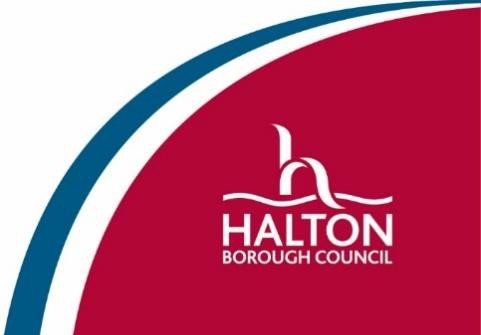 www.halton.gov.uk/schooladmissionsYOUR CHILD’S DETAILS:YOUR CHILD’S DETAILS:YOUR CHILD’S DETAILS:YOUR CHILD’S DETAILS:YOUR CHILD’S DETAILS:YOUR CHILD’S DETAILS:YOUR CHILD’S DETAILS:Surname:Forename:Date of Birth:Gender:CHILD’S HOME ADDRESS AT TIME OF APPLICATION:CHILD’S HOME ADDRESS AT TIME OF APPLICATION:CHILD’S HOME ADDRESS AT TIME OF APPLICATION:CHILD’S HOME ADDRESS AT TIME OF APPLICATION:CHILD’S HOME ADDRESS AT TIME OF APPLICATION:CHILD’S HOME ADDRESS AT TIME OF APPLICATION:CHILD’S HOME ADDRESS AT TIME OF APPLICATION:House Name/Number:Street:Town:Postcode:NEW ADDRESS IF MOVING DURING OR WITHIN FOUR WEEKS OF THIS APPLICATION:NEW ADDRESS IF MOVING DURING OR WITHIN FOUR WEEKS OF THIS APPLICATION:NEW ADDRESS IF MOVING DURING OR WITHIN FOUR WEEKS OF THIS APPLICATION:NEW ADDRESS IF MOVING DURING OR WITHIN FOUR WEEKS OF THIS APPLICATION:NEW ADDRESS IF MOVING DURING OR WITHIN FOUR WEEKS OF THIS APPLICATION:NEW ADDRESS IF MOVING DURING OR WITHIN FOUR WEEKS OF THIS APPLICATION:NEW ADDRESS IF MOVING DURING OR WITHIN FOUR WEEKS OF THIS APPLICATION:House Name/Number:Street:Town:Postcode:Expected Date of proposed move:Expected Date of proposed move:Expected Date of proposed move:Expected Date of proposed move:CURRENT/PREVIOUS SCHOOL INFORMATION:CURRENT/PREVIOUS SCHOOL INFORMATION:CURRENT/PREVIOUS SCHOOL INFORMATION:CURRENT/PREVIOUS SCHOOL INFORMATION:CURRENT/PREVIOUS SCHOOL INFORMATION:CURRENT/PREVIOUS SCHOOL INFORMATION:CURRENT/PREVIOUS SCHOOL INFORMATION:Name of current/previous school:Name of current/previous school:Name of current/previous school:Name of current/previous school:Contact name and number at school:Contact name and number at school:Contact name and number at school:Contact name and number at school:Is your child still attending?Is your child still attending?Is your child still attending?Is your child still attending?YESYESNODate of last attendance:Date of last attendance:Date of last attendance:Date of last attendance:Is your child unable to attend due to a house move making itunreasonable to continue to travel to this school?Is your child unable to attend due to a house move making itunreasonable to continue to travel to this school?Is your child unable to attend due to a house move making itunreasonable to continue to travel to this school?Is your child unable to attend due to a house move making itunreasonable to continue to travel to this school?YESYESNOFURTHER IMPORTANT DETAILS:Please circle/delete as appropriateFURTHER IMPORTANT DETAILS:Please circle/delete as appropriateFURTHER IMPORTANT DETAILS:Please circle/delete as appropriateFURTHER IMPORTANT DETAILS:Please circle/delete as appropriateFURTHER IMPORTANT DETAILS:Please circle/delete as appropriateFURTHER IMPORTANT DETAILS:Please circle/delete as appropriateFURTHER IMPORTANT DETAILS:Please circle/delete as appropriateIs your child currently, or have they ever been, in the care of a Local Authority? (Please give dates and Authority details if yes):Is your child currently, or have they ever been, in the care of a Local Authority? (Please give dates and Authority details if yes):Is your child currently, or have they ever been, in the care of a Local Authority? (Please give dates and Authority details if yes):Is your child currently, or have they ever been, in the care of a Local Authority? (Please give dates and Authority details if yes):YESYESNOIs your child currently, or have they ever been, in the care of a Local Authority? (Please give dates and Authority details if yes):Is your child currently, or have they ever been, in the care of a Local Authority? (Please give dates and Authority details if yes):Is your child currently, or have they ever been, in the care of a Local Authority? (Please give dates and Authority details if yes):Is your child currently, or have they ever been, in the care of a Local Authority? (Please give dates and Authority details if yes):Does your child have an Education, Health and Care Plan?Does your child have an Education, Health and Care Plan?Does your child have an Education, Health and Care Plan?Does your child have an Education, Health and Care Plan?YESYESNOPREFERENCE SCHOOL AND REASONS FOR REQUESTING A PLACE:Please state below the name of the school where you are requesting a place for your child.PREFERENCE SCHOOL AND REASONS FOR REQUESTING A PLACE:Please state below the name of the school where you are requesting a place for your child.PREFERENCE SCHOOL AND REASONS FOR REQUESTING A PLACE:Please state below the name of the school where you are requesting a place for your child.PREFERENCE SCHOOL AND REASONS FOR REQUESTING A PLACE:Please state below the name of the school where you are requesting a place for your child.PREFERENCE SCHOOL AND REASONS FOR REQUESTING A PLACE:Please state below the name of the school where you are requesting a place for your child.PREFERENCE SCHOOL AND REASONS FOR REQUESTING A PLACE:Please state below the name of the school where you are requesting a place for your child.PREFERENCE SCHOOL AND REASONS FOR REQUESTING A PLACE:Please state below the name of the school where you are requesting a place for your child.School name:Year Group required:Date required:Date required:In as few words as possible, please let us know why you are making this application:BROTHERS AND SISTERS OF SCHOOL AGE:Please list below details of the youngest sibling if they will be attending the requested school and living at the same address as this child:BROTHERS AND SISTERS OF SCHOOL AGE:Please list below details of the youngest sibling if they will be attending the requested school and living at the same address as this child:BROTHERS AND SISTERS OF SCHOOL AGE:Please list below details of the youngest sibling if they will be attending the requested school and living at the same address as this child:Sibling Name:Date of Birth:School:ADDITIONAL INFORMATION REGARDING YOUR CHILD:Please circle/delete as appropriate:ADDITIONAL INFORMATION REGARDING YOUR CHILD:Please circle/delete as appropriate:ADDITIONAL INFORMATION REGARDING YOUR CHILD:Please circle/delete as appropriate:Is your child seeking re-integration to mainstream education following aperiod of time within the criminal justice system?YESNOHas your child been out of mainstream education for two months or more(not including holiday periods)?YESNOIs your child a member of the Gypsy, Roma or Traveller community or arethey a refugee or asylum seeker?YESNOIs your child currently identified as being homeless?YESNOAre you applying on behalf of the child due to them being from anunsupportive family background where no place has been sought?YESNOIs your child a carer?YESNODoes your child receive discretionary top-up funding for special educational needs, disabilities or medical conditions or are they Undergoing Statutory Assessment, but they do not currently have anEducation, Health and Care Plan (EHCP)?YESNOHas your child been permanently excluded from a school? If yes, pleaseprovide:YESNODate of permanent exclusion:School permanently excluded from:This information, in addition to that already provided, may make your application eligible to be referred to Halton’s In-Year Fair Access Protocol (IYFAP) Panel. If this is required, your preference school will inform you by letter and the IYFAP Panel will notify you of their placement decision at the earliest opportunity. For more information please read the Halton In-Year Fair AccessProtocol document.This information, in addition to that already provided, may make your application eligible to be referred to Halton’s In-Year Fair Access Protocol (IYFAP) Panel. If this is required, your preference school will inform you by letter and the IYFAP Panel will notify you of their placement decision at the earliest opportunity. For more information please read the Halton In-Year Fair AccessProtocol document.This information, in addition to that already provided, may make your application eligible to be referred to Halton’s In-Year Fair Access Protocol (IYFAP) Panel. If this is required, your preference school will inform you by letter and the IYFAP Panel will notify you of their placement decision at the earliest opportunity. For more information please read the Halton In-Year Fair AccessProtocol document.APPLICATIONS FOR VOLUNTARY AIDED (CATHOLIC AND/OR CHURCH OF ENGLAND) ONLYPlease circle/delete as appropriate:APPLICATIONS FOR VOLUNTARY AIDED (CATHOLIC AND/OR CHURCH OF ENGLAND) ONLYPlease circle/delete as appropriate:APPLICATIONS FOR VOLUNTARY AIDED (CATHOLIC AND/OR CHURCH OF ENGLAND) ONLYPlease circle/delete as appropriate:Is your child baptised Catholic?YESNOIf yes, in which Catholic Parish where they baptised and when?Is your child baptised Church of England?YESNOIf your child belongs to another faith, please state which:You may be required by the school to submit additional documentation to support your application. These documents may include, but are not limited to, baptismal certificates or letters signed by the relevant religious leader as proof of attendance at the place of worship. Some church schools may require a supplementary form to be completed, which will be provided by theschool at the time of application.You may be required by the school to submit additional documentation to support your application. These documents may include, but are not limited to, baptismal certificates or letters signed by the relevant religious leader as proof of attendance at the place of worship. Some church schools may require a supplementary form to be completed, which will be provided by theschool at the time of application.You may be required by the school to submit additional documentation to support your application. These documents may include, but are not limited to, baptismal certificates or letters signed by the relevant religious leader as proof of attendance at the place of worship. Some church schools may require a supplementary form to be completed, which will be provided by theschool at the time of application.PARENT/CARER DETAILS:PARENT/CARER DETAILS:PARENT/CARER DETAILS:PARENT/CARER DETAILS:Parent/Carer Name:Relationship to child:Parent/Carer address: (If different from child)Daytime Phone Number:Mobile number:Email Address:Do all people with Parental Responsibility agree with thisrequest?Do all people with Parental Responsibility agree with thisrequest?YESNODATA PRIVACY, DECLARATION AND CONSENT:DATA PRIVACY, DECLARATION AND CONSENT:DATA PRIVACY, DECLARATION AND CONSENT:DATA PRIVACY, DECLARATION AND CONSENT:Halton Borough Council is the Data Controller for the personal information you provide. We collect and hold information about you in order to process your application regarding your child’s admission to school as the Local Authority and schools will need this information to ensure the application is assessed appropriately.You can view the full privacy notice at www.halton.gov.uk/privacynoticesDetails of Halton school admissions policies are given in the Halton Coordinated Admissions Scheme and in the Halton Primary and Secondary composite prospectuses, available online at www.halton.gov.uk/schooladmissionsI declare that all the information provided is true. I confirm that I have parental responsibility for this child. I understand that any school place offered on the basis of fraudulent or intentionally misleading information may be withdrawn. I confirm that I have read and understood the guidance notes contained within this document before submitting this application.Halton Borough Council is the Data Controller for the personal information you provide. We collect and hold information about you in order to process your application regarding your child’s admission to school as the Local Authority and schools will need this information to ensure the application is assessed appropriately.You can view the full privacy notice at www.halton.gov.uk/privacynoticesDetails of Halton school admissions policies are given in the Halton Coordinated Admissions Scheme and in the Halton Primary and Secondary composite prospectuses, available online at www.halton.gov.uk/schooladmissionsI declare that all the information provided is true. I confirm that I have parental responsibility for this child. I understand that any school place offered on the basis of fraudulent or intentionally misleading information may be withdrawn. I confirm that I have read and understood the guidance notes contained within this document before submitting this application.Halton Borough Council is the Data Controller for the personal information you provide. We collect and hold information about you in order to process your application regarding your child’s admission to school as the Local Authority and schools will need this information to ensure the application is assessed appropriately.You can view the full privacy notice at www.halton.gov.uk/privacynoticesDetails of Halton school admissions policies are given in the Halton Coordinated Admissions Scheme and in the Halton Primary and Secondary composite prospectuses, available online at www.halton.gov.uk/schooladmissionsI declare that all the information provided is true. I confirm that I have parental responsibility for this child. I understand that any school place offered on the basis of fraudulent or intentionally misleading information may be withdrawn. I confirm that I have read and understood the guidance notes contained within this document before submitting this application.Halton Borough Council is the Data Controller for the personal information you provide. We collect and hold information about you in order to process your application regarding your child’s admission to school as the Local Authority and schools will need this information to ensure the application is assessed appropriately.You can view the full privacy notice at www.halton.gov.uk/privacynoticesDetails of Halton school admissions policies are given in the Halton Coordinated Admissions Scheme and in the Halton Primary and Secondary composite prospectuses, available online at www.halton.gov.uk/schooladmissionsI declare that all the information provided is true. I confirm that I have parental responsibility for this child. I understand that any school place offered on the basis of fraudulent or intentionally misleading information may be withdrawn. I confirm that I have read and understood the guidance notes contained within this document before submitting this application.Signed:Date:PLEASE ENSURE YOU HAVE COMPLETED ALL RELEVANT SECTIONS OF THIS FORMPLEASE ENSURE YOU HAVE COMPLETED ALL RELEVANT SECTIONS OF THIS FORMPLEASE ENSURE YOU HAVE COMPLETED ALL RELEVANT SECTIONS OF THIS FORMPLEASE ENSURE YOU HAVE COMPLETED ALL RELEVANT SECTIONS OF THIS FORMPlease ensure you return this form DIRECTLY TO THE PREFERENCE SCHOOLYou will receive a written response from the school, usually within ten school days where possibleIf you cannot be offered a place, you will be advised of your right of appeal and how to access it.Please ensure you return this form DIRECTLY TO THE PREFERENCE SCHOOLYou will receive a written response from the school, usually within ten school days where possibleIf you cannot be offered a place, you will be advised of your right of appeal and how to access it.Please ensure you return this form DIRECTLY TO THE PREFERENCE SCHOOLYou will receive a written response from the school, usually within ten school days where possibleIf you cannot be offered a place, you will be advised of your right of appeal and how to access it.Please ensure you return this form DIRECTLY TO THE PREFERENCE SCHOOLYou will receive a written response from the school, usually within ten school days where possibleIf you cannot be offered a place, you will be advised of your right of appeal and how to access it.